Hello new Year 7 !My name is Mrs Peacock and I am going to be your Head of Year in September. I can’t wait to meet you all and I know that you are going to have an amazing five years with us at MCA !Over the past few weeks, I have been emailing and having virtual meetings with some of your teachers from your primary school, so I already know a little bit about what fantastic students you are and some of the talents and abilities that you are going to bring to us when you become part of our school.I am sure that you are all really excited to be coming to high school, but probably a little but scared as well. Whilst you are with us, you will learn new skills and talents, you will make new friends and you will face challenges and sometimes difficulties. Please know that we are here to support you every step of the way from now until you leave us in Year 11 and we want you to grow as much as you can and be proud of the person you will become.  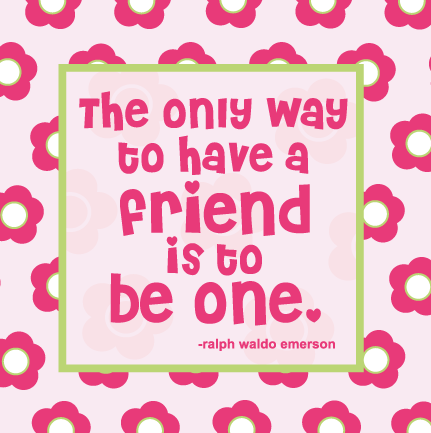 When you join us in September, you are going to meet so many new people and you are going to have the opportunity to make so many new friends. Let’s try every day to be the kind of friend that you yourself would like to have; be kind, be thoughtful, be helpful to each other and we will have a fantastic year ahead of us!       Unfortunately, you won’t be able to meet your new teachers or classmates until September but we have created a Transition page on our website to help you to start to find out more about MCA and some of the members of staff who are going to be working with you. They are all really excited to meet you and have created some videos to introduce themselves and will be setting you some challenges to complete over the next few weeks. Have a lovely summer Year 7 -  we are looking forward to seeing you in September !Take CareMrs PeacockHead of Year 7